				
	Cloudify OÜ 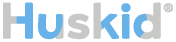 Laki-põik 4, Tallinn +372 5247735, info@Cloudify.eeHuskid.ee e-poe tellimuse taganemisavaldus Kuupäev: ______________________ Käesoleva avaldusega taganen Huskid.ee e-poes sõlmitud lepingust ja soovin tagastada järgmise(d) toote(d): ______________________________________________________________________________________________________________________________________________________Tellimuse või arve number: ______________________ Tellimuse esitamise kuupäev: ____________________ Kauba kättesaamise kuupäev: ____________________ Ostja nimi: ___________________________________Ostja telefoninumber: ___________________________Ostja e-posti aadress: ___________________________ Ostja aadress: _________________________________ Kauba tagastamise põhjus (vastamine on vabatahtlik, välja arvatud juhul, kui tegemist on vale või defektiga kaubaga ning tagastamisele kuulub ka kohaletoimetamise kulu): ______________________________________________________________________________________________________________________________________________________Tagastatav summa: _____________________________ Arvelduskonto number: _________________________ Arvelduskonto omanik: _________________________Kauba tagastamiseks edastage täidetud vorm e-posti teel info@cloudify.ee ja Huskid.ee e-poe esindaja võtab ühendust, et leppida kokku kauba tagastamise viis. Huskid.ee e-poe kasutustingimused ja tagastusprotsess:https://huskid.ee/e-poe-kasutustingimused/